Figure 21.3 Birthday Party 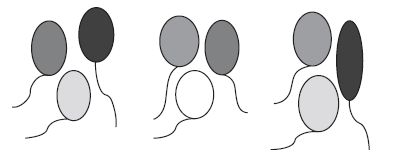 